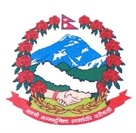 Statement by the delegation of Nepal40th session of the Working Group on the Universal Periodic ReviewUPR of Lithuania, 26 January 2022Time: 1 min 20 secs.                                                                                           Words: 139Mr. President,Nepal warmly welcomes the delegation of Lithuania to the third cycle of UPR and thanks for the presentation of the report.We congratulate the international accreditation of Seimas Ombudsperson’s Office as an ‘A’ level National Human Rights Institution.The implementation of the fourth National Programme on Equal Opportunities for Women and Men to maintain gender equality is noteworthy.We take positive note of the efforts made by Lithuania for the inclusion of national minorities including the formation of the Commission on National Minorities.The implementation of the 2021-2023 Action Plan for the Social Integration of Persons with Disabilities is appreciable.We express Lithuania a successful UPR, while recommending them the following for their consideration:Continue its efforts to prevent trafficking in human beings.Continue measures to enhance representation of women in political life.I thank you.